Expt No. 1 				Fibonacci Series				13/1/14Program:#include<conio.h> #include<stdio.h> int main() { int n,first=0,second=1,next,c; printf("Enter no of terms \n"); scanf("%d",&n);printf("1st %d terms of fibonacci series= \n",n);for(c=0; c<n; c++){if (c<=1)next=c;else{next=first+ second;first=second;second=next;}printf("%d \n",next) ;}getch();}Output: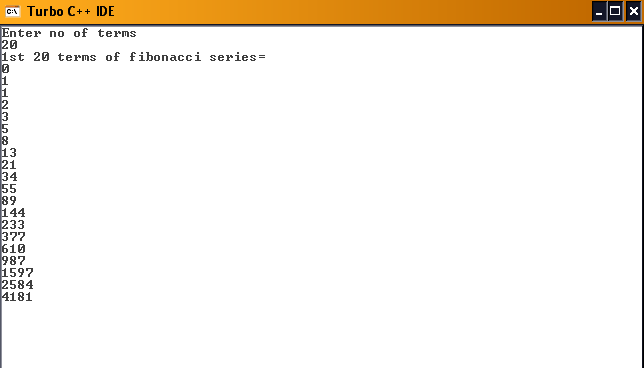 